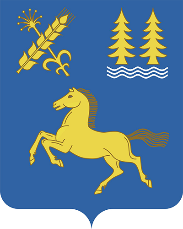 	       КАРАР                                                            ПОСТАНОВЛЕНИЕ    «__»________20___й.                           № 31                      «20» августа  2021 г Об утверждении Порядка открытия и ведения лицевых счетов
в Администрации сельского поселения  Сальевский сельсовет муниципального района Дуванский район Республики БашкортостанВ соответствии со статьей 220.1 Бюджетного кодекса Российской Федерации, Законом Республики Башкортостан «О бюджетном процессе в Республике Башкортостан», Решением Совета сельского поселения Сальевский сельсовет муниципального района Дуванский район Республики Башкортостан «О бюджетном процессе в муниципальном районе Дуванский район Республики Башкортостан»,     п о с т а н о в л я ю:1.Утвердить Порядок открытия и ведения лицевых счетов в Администрации сельского поселения Сальевский  сельсовет муниципального района Дуванский район Республики Башкортостан.          2.Признать утратившим силу постановление Администрации сельского поселения Сальевский сельсовет муниципального района Дуванский район Республики Башкортостан от 19 февраля  2014 года № 5/2 «Об утверждении Порядка открытия и ведения лицевых счетов в Администрации сельского поселения Сальевский сельсовет муниципального района Дуванский район Республики Башкортостан» с даты вступления в силу настоящего постановления.          3. Контроль за исполнением настоящего постановления оставляю за собой.  Глава сельского поселения	            Е.В. Кузнецова  